附件1国家食品药品监督管理总局关于公布食品生产许可分类目录的公告（2016年第23号）根据《关于启用新版〈食品生产许可证〉的公告》（国家食品药品监督管理总局公告2015年第198号）相关要求，国家食品药品监督管理总局决定自本公告发布之日起，《食品生产许可证》中“食品生产许可品种明细表”按照《食品生产许可分类目录》（见附件）内容填写。特此公告。附件：食品生产许可分类目录食品药品监管总局2016年1月22日附件1-1食品生产许可分类目录注：1.“备注”栏填写其他需要载明的事项，生产保健食品、特殊医学用途配方食品、婴幼儿配方食品的需载明产品注册批准文号或者备案登记号；接受委托生产保健食品的，还应当载明委托企业名称及住所等相关信息。2. 新修订发布的审查细则与目录表中分类不一致的，以新发布的审查细则规定为准。3. 按照“其他食品”类别申请生产新食品原料的，其标注名称应与国家卫生和计划生育委员会公布的可以用于普通食品的新食品原料名称一致。附件2食品药品监管总局办公厅关于印发食品生产许可有关文书及食品生产许可证格式的通知食药监办食监一〔2015〕135号各省、自治区、直辖市食品药品监督管理局，新疆生产建设兵团食品药品监督管理局：为贯彻落实《中华人民共和国食品安全法》、《食品生产许可管理办法》（总局令第16号）等规定，指导和规范各地做好食品生产许可工作，总局研究制定了相应的食品生产许可文书及生产许可证格式，现印发你们。省级食品药品监管部门要结合地方食品生产许可和监管工作实际，对照总局印发的文书格式，尽快研究制定本省（区、市）统一的食品生产许可文书，有序规范做好食品生产许可工作。附件：1.食品生产许可申请书2.食品、食品添加剂生产许可申请受理通知书3.食品、食品添加剂生产许可申请不予受理通知书4.食品、食品添加剂生产许可现场核查通知书5.准予食品、食品添加剂生产许可决定书6.不予食品、食品添加剂生产许可决定书7.食品、食品添加剂生产许可流程登记表8.食品生产许可证格式　　　　　　　　　食品药品监管总局办公厅　　　　　　　　　　　　　　　　　2015年10月8日附件2-1食品生产许可申请书□食品□食品添加剂□首次□变更□延续申请人名称：（签字或盖章）申请日期：年月日  声  明按照《中华人民共和国食品安全法》及《食品生产许可管理办法》要求，本申请人提出食品生产许可申请。所填写申请书及其他申请材料内容真实、有效（复印件与原件相符）。特此声明。企业法定代表人：（签字和盖章）年    月    日注：具体填写参照《食品分类目录》。注：本表所报工序必须覆盖审查细则规定的各工艺要求。食品生产许可其他申请材料清单根据《食品生产许可管理办法》，申请食品生产许可，申请人还需提交材料如下：1.营业执照复印件；2.食品生产加工场所及其周围环境平面图；3.食品生产加工场所各功能区间布局平面图；4.工艺设备布局图；5.食品生产工艺流程图；6.食品生产主要设备、设施清单；7.保证食品安全的规章制度清单；8.其他材料。9. 保健食品生产企业除需提供以上材料外，还需提供的材料有：一、保健食品材料与批准或备案内容一致；（1）保健食品注册批准证明文件或备案证明；（2）产品配方和生产工艺等技术材料；（3）产品标签、说明书 样稿。二、备案保健食品的产品配方应纳入备案原料目录范围。三、生产条件（1）生产场所布局设计合理，包括生产车间区域划分、洁净区人流物流以及净化空气流向等符合保健食品生产要求。（2）生产工艺流程清晰完整，生产设施设备与生产工艺相适应。（3）保健食品质量管理规章制度健全完整。四、委托生产（1）保健食品委托生产的，委托方应具有保健食品生产或经营资质，受托方应具有相同剂型保健食品生产资质。（2）委托双方应签订委托生产 协议，明确双方责任义务，至少应包括原辅料采购、生产过程控制、出厂检验、产品留样以及贮存运输等内容。（3）备案保健食品不得委托生产。食品生产主要设备、设施清单食品安全管理制度清单附件2-2食品、食品添加剂生产许可申请受理通知书（   ）受字〔〕第   号申请人名称：你（单位）提出的申请和所提供（出示）的材料，符合该项目申请条件。根据《中华人民共和国行政许可法》第三十二条第一款第（五）项规定，决定予以受理。（许可专用章）年    月   日注：本决定书即时或者5日内作出，一式两份；一份送达申请人，一份存档（本注正式使用时不显示）。附件2-3食品、食品添加剂生产许可申请不予受理通知书（   ）不字〔〕第   号  申请人名称  ：你（单位）申请的，经审查，不需要取得食品（或食品添加剂）生产许可（或者不属于本机关职权范围、企业被吊销生产许可证不满三年）。根据《中华人民共和国行政许可法》第三十二条第项及食品生产许可有关规定，决定不予受理。如不服从本决定，你（单位）可以按照《中华人民共和国行政复议法》第九条的规定提起行政复议，或按照《中华人民共和国行政诉讼法》第三十八条、第三十九条的规定提起行政诉讼。（许可专用章）年     月    日注：本决定书即时或者5日内作出，一式两份，一份送达申请人，一份存档（本注正式使用时不显示）。附件2-4食品、食品添加剂生产许可现场核查通知书核查组、    申请人名称     :根据《食品生产许可管理办法》《食品生产许可审查通则》《生产许可审查细则》规定，现定于年月日对你（单位）申请的食品（食品添加剂）生产许可（食品类别）    进行现场核查。现将有关事项通知如下：一、人员及联系方式：核查组长：           联系电话： 核查成员：           联系电话：企业联系人：         联系电话：二、核查事项（□为选择项，在选择项框内打“√”）□（一）新申证：（对照《食品生产许可现场核查评分记录表》实施现场核查）    □ 现场核查试制食品检验合格报告□（二）变更：（变更部分核查内容）□1.管理制度  □2.人员管理   □3.生产场所□4.设备设施  □5.设备布局与工艺流程    □ 现场核查试制食品检验合格报告三、现场核查工作程序按照《食品生产许可审查通则（2015版）》要求执行。1.召开首次会议；2.实施现场核查；3.汇总核查情况；4.形成核查结论；5.召开末次会议。四、有关准备工作请申请人做好现场核查相关准备工作。提供合适的工作场所，配备适当的核查协助人员，以及做好其他与现场核查有关的准备工作，保障现场核查活动顺利进行。五、其他要求如对核查人员有回避要求的，申请人应于本通知确定的现场核查日期2个工作日前提出。（部门公章）年　　月　　日附件2-5准予食品、食品添加剂生产许可决定书（      ）许字〔〕第   号   申请人名称    ：你（单位）于年月日向本机关提出的食品生产许可申请（食品类别），经审查，符合法定条件。现决定准予行政许可，并向你（单位）颁发食品生产许可证（编号：）。（许可专用章）  年    月    日注：本决定书作出之日起按规定送达，一式两份，一份送达申请人，一份存档（本注正式使用时不显示）。附件2-6不予食品、食品添加剂生产许可决定书（   ）未许字〔〕第   号   申请人名称    ：你（单位）于年月日向本机关提出的食品生产许可申请（食品类别），经审查，不符合项目规定要求。现决定不予行政许可。理由 。如不服从本决定，你（单位）可以按照《中华人民共和国行政复议法》第九条的规定提起行政复议，或按照《中华人民共和国行政诉讼法》第三十八条、第三十九条的规定提起行政诉讼。（许可专用章）年     月    日注：本决定书作出之日起按规定送达，一式两份，一份送达申请人，一份存档（本注正式使用时不显示）。附件2-7食品、食品添加剂生产许可流程登记表申请人名称：生产地址：                          联系方式：附件3食品生产许可需要现场核查的情况食品生产许可证新办。食品生产许可延续换证有下列情况之一的：（一）在证书有效期内存在食品安全监督抽检和风险监测不合格的；（二）在证书有效期内存在食品安全违法行为被立案查处的；（三）未建立食品安全自查制度，未定期对食品安全状况进行检查评价的。三、食品生产许可变更有下列情况之一的：（一）食品类别发生变化的；（二）工艺设备布局和工艺流程发生变化的；（三）主要生产设备、设施发生变化的；（四）生产场所迁址或增加生产场地的。四、其他需要现场核查的情况。附件4国家食品药品监督管理总局关于启用新版《食品生产许可证》的公告（2015年 第198号）为全面贯彻落实《中华人民共和国食品安全法》、《食品生产许可管理办法》（国家食品药品监督管理总局令第16号）要求，国家食品药品监督管理总局决定自2015年10月1日起，正式启用新版《食品生产许可证》。现将有关事宜公告如下：　　一、国家食品药品监督管理总局负责制定新版《食品生产许可证》正本、副本式样（见附件1）。各省、自治区、直辖市食品药品监督管理部门负责本行政区域《食品生产许可证》的印制、发放等管理工作。二、旧版食品、食品添加剂生产许可证有效期未届满的，继续有效；生产者在旧版食品、食品添加剂生产许可证有效期内申请更换新版《食品生产许可证》的，许可机关应按照有关规定予以更换。三、持有旧版食品、食品添加剂生产许可证的生产者，提出生产许可变更、延续等申请的，一律换发新版《食品生产许可证》。持有多张旧版食品生产许可证的，可以一并申请换发一张新版《食品生产许可证》；也可以分别申请，其生产的食品类别在已换发的新版《食品生产许可证》副本上予以变更。四、食品、食品添加剂生产许可机关应按照政府信息公开有关规定，及时公布食品、食品添加剂生产许可证颁发、变更、延续等信息。五、食品生产者应当妥善保管《食品生产许可证》，并在其生产场所的显著位置悬挂或者摆放《食品生产许可证》正本。特此公告。附件：1.《食品生产许可证》式样 　　　2.《食品生产许可证》填写说明　　　　　　　　　　　　　　　　　　　　　　　　　　 食品药品监管总局　　　　　　　　　　　　　　　　　　　　　　　　　2015年9月30日附件4-1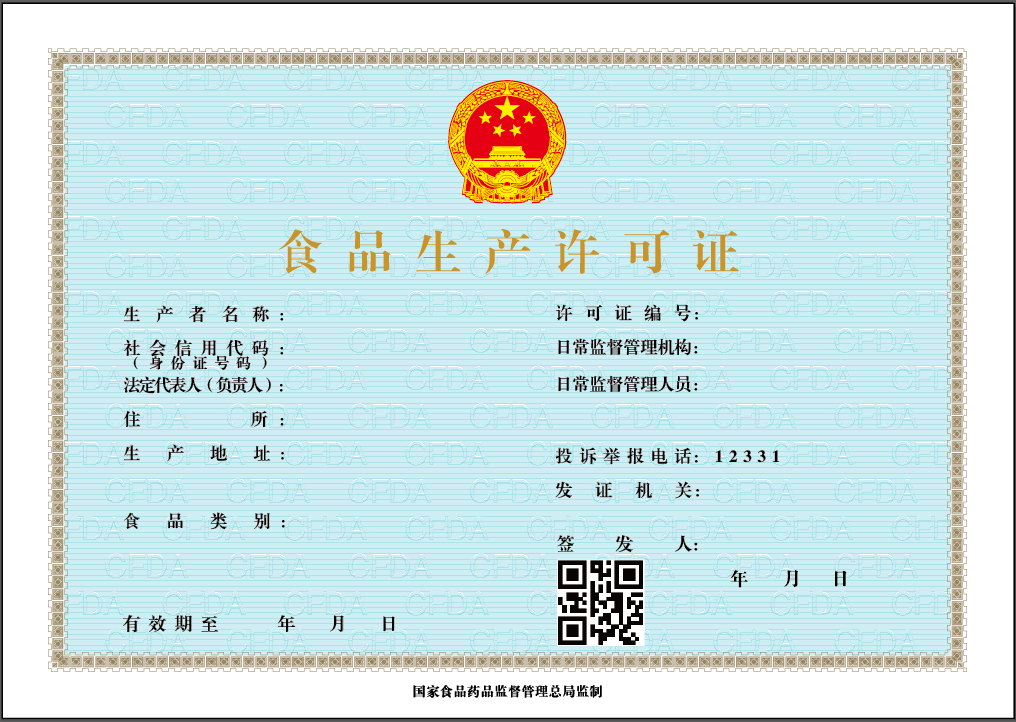 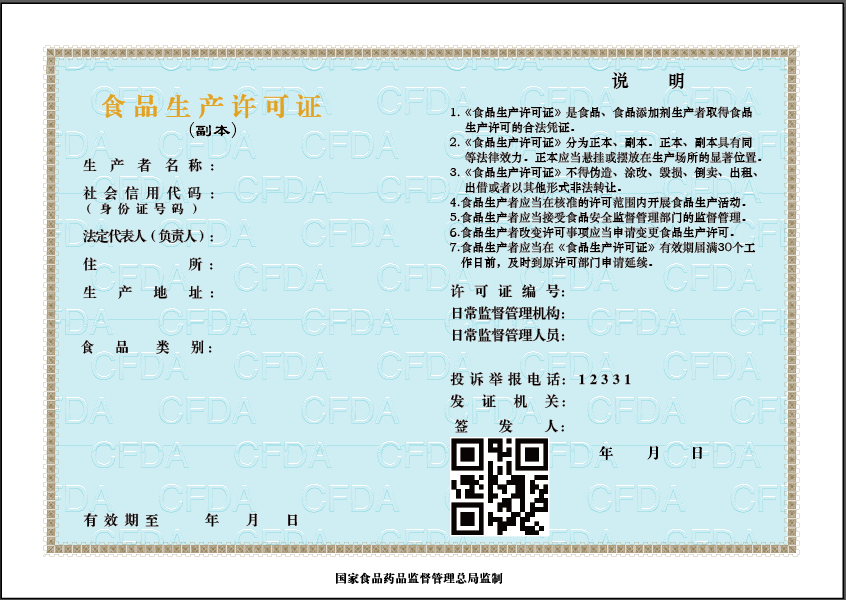 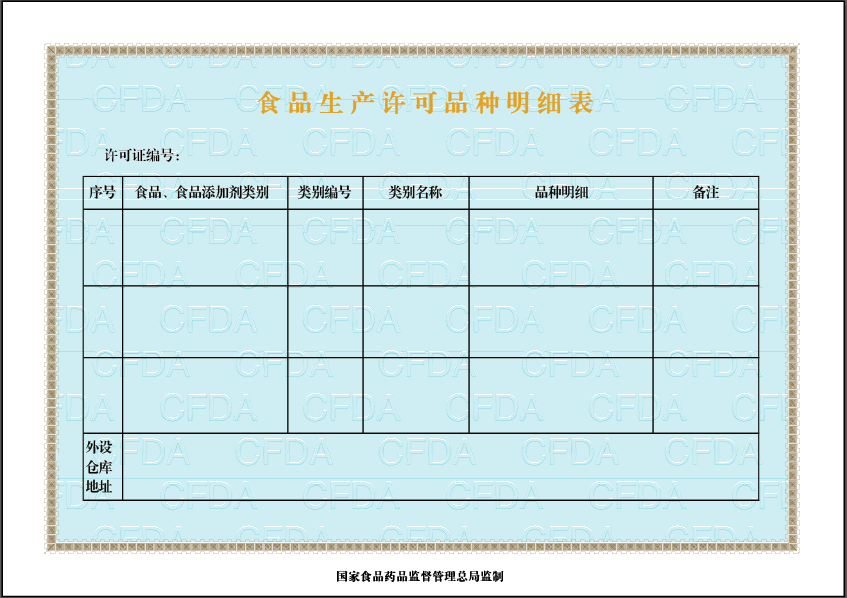 附件4-2《食品生产许可证》填写说明为了确保地方各级食品药品监管部门颁发的食品生产许可证正本、副本及品种明细表的内容填写规范化，特作本说明。1 正本1.1 生产者名称应与生产者营业执照标注的名称保持一致。1.2 社会信用代码（ 身份证号码）应与生产者营业执照标注的社会信用代码内容保持一致，生产者为个体工商户的，则填写生产者有效身份证号码，并隐藏身份证号码中第11位到第14位的数字,以“****”替代。根据《国务院关于批转发展改革委等部门法人和其他组织统一社会信用代码制度建设总体方案的通知》（国发〔2015〕33号），自2015年10月1日起将推行实施社会信用代码。申请人在按规定取得社会信用代码之前，本证书社会信用代码可暂时填写组织机构代码。1.3 法定代表人（负责人）应与生产者营业执照保持一致。1.4 住所应与生产者营业执照保持一致。1.5 生产地址填写获证生产者实施食品、食品添加剂生产行为的实际地点。涉及多个生产地址的，应当全部标注，并以分号隔开。1.6 食品类别 按照《食品生产许可管理办法》第十一条所列食品类别，依据许可决定据实逐一填写，生产食品添加剂的标注食品添加剂。1.7 有效期至 年 月 日自发证机关许可生效之日起，按照行政许可有效期5年计算，要求生产者终止生产行为的具体日期。有效期不得大于5年。1.8 许可证编号按照《食品生产许可管理办法》第二十九条规定填写,具体编号规则如下：1.8.1 编号结构食品生产许可证编号由SC（“生产”的汉语拼音字母缩写）和14位阿拉伯数字组成。数字从左至右依次为：3位食品类别编码、2位省（自治区、直辖市）代码、2位市（地）代码、2位县（区）代码、4位顺序码、1位校验码。1.8.2 食品、食品添加剂类别编码食品、食品添加剂类别编码用第1—3位数字标识，具体为：第1位数字代表食品、食品添加剂生产许可识别码，阿拉伯数字“1”代表食品、阿拉伯数字“2”代表食品添加剂。第2、3位数字代表食品、食品添加剂类别编号。其中,食品类别编号按照《食品生产许可管理办法》第十一条所列食品类别顺序依次标识，即：“01”代表粮食加工品，“02”代表食用油、油脂及其制品，“03”代表调味品，以此类推……，“27”代表保健食品，“28”代表特殊医学用途配方食品，“29”代表婴幼儿配方食品，“30”代表特殊膳食食品，“31”代表其他食品。食品添加剂类别编号标识为：“01”代表食品添加剂，“02”代表食品用香精，“03”代表复配食品添加剂。1.8.3 省级行政区划代码省级行政区划代码按《中华人民共和国行政区划代码》（GB/T 2260-2007）执行，按照该标准中表1省、自治区、直辖市、特别行政区代码表中的“数字码”的前两位数字取值，2位数字。1.8.4 市级行政区划代码市级行政区划代码按《中华人民共和国行政区划代码》（GB/T 2260-2007）执行，按照该标准中表2-表32各省、自治区、直辖市代码表中各地市的“数字码”中间两位数字取值，2位数字。1.8.5 县级行政区划代码县级行政区划代码按《中华人民共和国行政区划代码》（GB/T 2260-2007）执行，按照该标准中表2-表32各省、自治区、直辖市代码表中各区县的“数字码”后两位数字取值，2位数字。1.8.6 顺序码许可机关按照准予许可事项的先后顺序，依次编写许可证的流水号码，一个顺序码只能对应一个生产许可证，且不得出现空号。1.8.7 校验码用于检验本体码的正确性，采用GB/T 17710-1999 中的规定的“MOD11，10”校验算法，1位数字。1.8.8 食品生产许可证编号的赋码和使用食品生产许可证编号应按照以下原则进行赋码和使用。1.8.8.1 属地性食品生产许可证编号坚持“属地编码”原则，第4位至第9位数字组合表示获证生产者的具体生产地址所在地县级行政区划代码，涉及两个及以上县级行政区划生产地址的，第8、9位代码可任选一个生产地址所在县级行政区划代码加以标识。1.8.8.2 唯一性食品生产许可证编号在全国范围内是唯一的，任何一个从事食品、食品添加剂生产活动的生产者只能拥有一个许可证编号，任何一个许可证编号只能赋给一个生产者。1.8.8.3 不变性生产者在从事食品、食品添加剂生产活动存续期间，许可证编号保持不变。1.8.8.4 永久性食品生产许可证注销后，该许可证编号不再赋给其他生产者。1.9 日常监督管理机构填写负责对获证生产者实施日常监督管理的县级以上地方人民政府食品药品监督管理部门的全称。1.10 日常监督管理人员填写负责获证生产者日常监管的县级以上地方人民政府食品药品监督管理部门的有关人员，日常监管人员不少于2名。1.11 投诉举报电话：12331统一填写食品药品监督管理部门投诉举报电话“12331”。1.12 发证机关填写颁发《食品生产许可证》的食品药品监督管理部门全称并加盖公章。1.13 签发人填写发证机关食品生产许可批准人姓名。1.14 年月日填写发证机关签发许可的日期。1.15 二维码    证书部分载明事项的电子显示方式。码中记载生产者名称、社会信用代码（身份证号码）、法定代表人（负责人）、生产地址、仓库地址、食品类别、许可证编号、有效期及各省局向社会公开的食品、食品添加剂生产者相关信息网址。2 副本应与正本各项填写内容保持一致。3 食品生产许可品种明细表3.1 许可证编号    应与本说明1.8填写内容保持一致。3.2 序号    获得生产许可的食品、食品添加剂类别的排列顺序号。3.3 食品类别按照《食品生产许可管理办法》第十一条所列食品类别，依据许可决定据实填写。生产食品添加剂的，按照“食品添加剂、食品用香精、复配食品添加剂”类别，依据许可决定据实填写。3.4 类别编号填写生产者生产的食品、食品添加剂所对应的产品类别编号，具体编号见《食品分类目录》。3.5 类别名称填写生产者生产的食品、食品添加剂所对应的产品类别名称，具体名称见《食品分类目录》。3.6 品种明细填写生产者生产的食品、食品添加剂所对应的具体品种、明细的名称，填写方式为“品种（明细）”，具体名称见《食品分类目录》。3.7 备注填写其他需要载明的事项，生产特殊医学用途配方食品、婴幼儿配方食品的需载明产品注册批准文号。3.8 外设仓库    填写生产者在生产场所外设置的仓库（包括自有和租赁）的名称和具体地址。附件5县及县级以上行政区划代码附件6《食品生产许可证》编号要求一、食品生产许可证编号由SC（“生产”的汉语拼音字母缩写）和14位阿拉伯数字组成。数字从左至右依次为：3位食品类别编码、2位省（自治区、直辖市）代码、2位市（地）代码、2位县（区）代码、4位顺序码、1位校验码。二、第1位数字代表食品、食品添加剂生产许可识别码，阿拉伯数字“1”代表食品，“2”代表食品添加剂。食品生产者同时生产食品、食品添加剂的，标注食品的识别码。三、第2、3位数字代表食品、食品添加剂类别编号。其中食品类别编号按照总局《关于公布食品生产许可分类目录的公告》（2016年第23号）所列食品类别顺序依次标识，即：“01”代表粮食加工品，“02”代表食用油、油脂及其制品，“03”代表调味品，以此类推……，“28”代表特殊医学用途配方食品，“29”代表婴幼儿配方食品，“30”代表特殊膳食食品，“31”代表其他食品。食品添加剂类别编号标识为：“01”代表一般食品添加剂，“02”代表食品用香精，“03”代表复配食品添加剂。生产不同类别的食品或食品添加剂的，原则上按照最前排序的食品类别确定为食品生产许可证中的产品为类别编号，如：同时生产粮食加工品和调味品的，食品生产许可证中的食品类别编号为“01”，即粮食加工品。四、第4-9位行政区划代码。按照GB/T 2260-2007《中华人民共和国行政区划代码》的规定，其中第4、5位数字为四川省代码 “51”；第6-7位数字为市级行政区划代码；第8-9位为县级行政区划代码。最新县及县以上行政区划代码（见《方案》中附件5），也可查询国家统计局网站（网址：http://www.stats.gov.cn/tjsj/tjbz/xzqhdm/）。尚未纳入《中华人民共和国行政区划代码》（GB/T 2260）的开发区等县级新区，临时统一接着已公布的最新县及县以上行政区划代码顺次编代码，如成都市的“天府新区”接着“崇州市”顺次编代码为“510185”。五、第10-13位数字为顺序码。省局和各市（州）局根据食品生产许可管理权限按照每类食品、食品添加剂准予许可的先后顺序，从“0001”依次编写许可证的流水号码，一个顺序码只能对应一个生产许可证，且不得出现空号。六、第14位数字为校验码。用于检验本体码的正确性，采用GB/T 17710-1999 中的规定的“MOD11，10”校验算法，1位数字。校验码可按照下列附件7校验码生成器自动生成。八、举例。假设成都市先后批准了四家企业食品生产许可，第一家企业位于锦江区，生产大米；第二家企业也位于锦江区，生产大米；第三家企业位于青羊区，生产大米；第四家企业位于青羊区，生产食用植物油。根据“属地编码”原则，证号体现企业所在地行政区划的流水号，那么：1、第一家企业证书编号应为“SC10151010400011”2、第二家企业证书编号为“SC10151010400020”3、第三家企业证书编号为“SC10151010500012”4、第四家企业证书编号为“SC10251010500016”附件7信息公开选项：主动公开四川省食品药品监督管理局办公室             2016年4月28日印发（共印15份）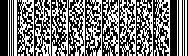 食品、食品添加剂类别类别编号类别名称品种明细备注食品、食品添加剂类别类别编号类别名称品种明细备注食品、食品添加剂类别类别编号类别名称品种明细备注粮食加工品0101小麦粉1.通用(特制一等小麦粉、特制二等小麦粉、标准粉、普通粉、高筋小麦粉、低筋小麦粉、营养强化小麦粉、全麦粉、其他)2.专用[面包用小麦粉、面条用小麦粉、饺子用小麦粉、馒头用小麦粉、发酵饼干用小麦粉、酥性饼干用小麦粉、蛋糕用小麦粉、糕点用小麦粉、自发小麦粉、小麦胚(胚片、胚粉)、其他]粮食加工品0102大米大米(大米、糙米、其他)粮食加工品0103挂面1.普通挂面2.花色挂面3.手工面粮食加工品0104其他粮食加工品1.谷物加工品[高粱米、黍米、稷米、小米、黑米、紫米、红线米、小麦米、大麦米、裸大麦米、莜麦米(燕麦米)、荞麦米、薏仁米、蒸谷米、八宝米类、混合杂粮类、其他]2.谷物碾磨加工品[玉米碜、玉米粉、燕麦片、汤圆粉(糯米粉)、莜麦粉、玉米自发粉、小米粉、高粱粉、荞麦粉、大麦粉、青稞粉、杂面粉、大米粉、绿豆粉、黄豆粉、红豆粉、黑豆粉、豌豆粉、芸豆粉、蚕豆粉、黍米粉(大黄米粉)、稷米粉(糜子面)、混合杂粮粉、其他]3.谷物粉类制成品(生湿面制品、生干面制品、米粉制品、其他)食用油、油脂及其制品0201食用植物油食用植物油(菜籽油、大豆油、花生油、葵花籽油、棉籽油、亚麻籽油、油茶籽油、玉米油、米糠油、芝麻油、棕榈油、橄榄油、食用调和油、其他)食用油、油脂及其制品0202食用油脂制品食用油脂制品[食用氢化油、人造奶油(人造黄油)、起酥油、代可可脂、植脂奶油、粉末油脂、植脂末]食用油、油脂及其制品0203食用动物油脂食用动物油脂(猪油、牛油、羊油、鸡油、鸭油、鹅油、骨髓油、鱼油、其他)调味品0301酱油1.酿造酱油2.配制酱油调味品0302食醋1.酿造食醋2.配制食醋调味品0303味精1.谷氨酸钠(99%味精)2.加盐味精3.增鲜味精调味品0304酱类酿造酱[稀甜面酱、甜面酱、大豆酱(黄酱)、蚕豆酱、豆瓣酱、大酱、其他]调味品0305调味料1.液体调味料(鸡汁调味料、牛肉汁调味料、烧烤汁、鲍鱼汁、香辛料调味汁、糟卤、调味料酒、液态复合调味料、其他)2.半固态(酱)调味料[花生酱、芝麻酱、辣椒酱、番茄酱、风味酱、芥末酱、咖喱卤、油辣椒、火锅蘸料、火锅底料、排骨酱、叉烧酱、香辛料酱(泥)、复合调味酱、其他]3.固态调味料[鸡精调味料、鸡粉调味料、畜(禽)粉调味料、风味汤料、酱油粉、食醋粉、酱粉、咖喱粉、香辛料粉、复合调味粉、其他]4.食用调味油(香辛料调味油、复合调味油、其他)5.水产调味料(蚝油、鱼露、虾酱、鱼子酱、虾油、其他)肉制品0401热加工熟肉制品1.酱卤肉制品（酱卤肉类、糟肉类、白煮类、其他）2.熏烧烤肉制品（熏肉、烤肉、烤鸡腿、烤鸭、叉烧肉、其他）3.肉灌制品（灌肠类、西式火腿、其他）4.油炸肉制品（炸鸡翅、炸肉丸、其他）5.熟肉干制品（肉松类、肉干类、肉铺、其他）6.其他熟肉制品（肉冻类、血豆腐、其他）肉制品0402发酵肉制品1.发酵灌制品2.发酵火腿制品肉制品0403预制调理肉制品1.冷藏预制调理肉类2.冷冻预制调理肉类肉制品0404腌腊肉制品1.肉灌制品2.腊肉制品3.火腿制品4.其他肉制品乳制品0501液体乳1.巴氏杀菌乳2.调制乳3.灭菌乳4.发酵乳乳制品0502乳粉1.全脂乳粉2.脱脂乳粉3.部分脱脂乳粉4.调制乳粉5.牛初乳粉6.乳清粉乳制品0503其他乳制品1.炼乳2.奶油3.稀奶油4.无水奶油5.干酪6.再制干酪7.特色乳制品饮料0601瓶(桶)装饮用水1.饮用天然矿泉水2.包装饮用水(饮用纯净水、饮用天然泉水、饮用天然水、其他饮用水)饮料0602碳酸饮料(汽水)碳酸饮料(汽水)(果汁型碳酸饮料、果味型碳酸饮料、可乐型碳酸饮料、其他型碳酸饮料)饮料0603茶(类)饮料1.原茶汁(茶汤)2.茶浓缩液3.茶饮料4.果汁茶饮料5.奶茶饮料6.复合茶饮料7.混合茶饮料8.其他茶(类)饮料饮料0604果蔬汁类及其饮料1.果蔬汁(浆)[原榨果汁(非复原果汁)、果汁(复原果汁)、蔬菜汁、果浆、蔬菜浆、复合果蔬汁、复合果蔬浆、其他]2.浓缩果蔬汁(浆)3.果蔬汁(浆)类饮料(果蔬汁饮料、果肉饮料、果浆饮料、复合果蔬汁饮料、果蔬汁饮料浓浆、发酵果蔬汁饮料、水果饮料、其他)饮料0605蛋白饮料1.含乳饮料2.植物蛋白饮料3.复合蛋白饮料饮料0606固体饮料1.风味固体饮料2.蛋白固体饮料3.果蔬固体饮料4.茶固体饮料5.咖啡固体饮料6.可可粉固体饮料7.其他固体饮料(植物固体饮料、谷物固体饮料、营养素固体饮料、食用菌固体饮料、其他)饮料0607其他饮料1.咖啡(类)饮料2.植物饮料3.风味饮料4.运动饮料5.营养素饮料6.能量饮料7.电解质饮料8.饮料浓浆9.其他类饮料方便食品0701方便面1.油炸方便面2.热风干燥方便面3.其他方便面方便食品0702其他方便食品1.主食类(方便米饭、方便粥、方便米粉、方便米线、方便粉丝、方便湿米粉、方便豆花、方便湿面、凉粉、其他)2.冲调类(麦片、黑芝麻糊、红枣羹、油茶、即食谷物粉、其他)方便食品0703调味面制品调味面制品饼干0801饼干饼干[酥性饼干、韧性饼干、发酵饼干、压缩饼干、曲奇饼干、夹心(注心)饼干、威化饼干、蛋圆饼干、蛋卷、煎饼、装饰饼干、水泡饼干、其他饼干]罐头0901畜禽水产罐头畜禽水产罐头(火腿类罐头、肉类罐头、牛肉罐头、羊肉罐头、鱼类罐头、禽类罐头、肉酱类罐头、其他)罐头0902果蔬罐头1.水果罐头(桃罐头、橘子罐头、菠萝罐头、荔枝罐头、梨罐头、其他)2.蔬菜罐头（食用菌罐头、竹笋罐头、莲藕罐头、番茄罐头、其他）罐头0903其他罐头其他罐头(果仁类罐头、八宝粥罐头、其他)冷冻饮品1001冷冻饮品1.冰淇淋2.雪糕3.雪泥4.冰棍5.食用冰6.甜味冰速冻食品1101速冻面米食品1.生制品(速冻饺子、速冻包子、速冻汤圆、速冻粽子、速冻面点、速冻其他面米制品、其他)2.熟制品(速冻饺子、速冻包子、速冻粽子、速冻其他面米制品、其他)速冻食品1102速冻调制食品1.生制品(具体品种明细)2.熟制品(具体品种明细)速冻食品1103速冻其他食品1.速冻肉制品2.速冻果蔬制品薯类和膨化食品1201膨化食品1.焙烤型2.油炸型3.直接挤压型4.花色型薯类和膨化食品1202薯类食品1.干制薯类2.冷冻薯类3.薯泥(酱)类4.薯粉类5.其他薯类糖果制品1301糖果1.硬质糖果2.奶糖糖果3.夹心糖果4.酥质糖果5.焦香糖果(太妃糖果)6.充气糖果7.凝胶糖果8.胶基糖果9.压片糖果10.流质糖果11.膜片糖果12.花式糖果13.其他糖果糖果制品1302巧克力及巧克力制品1.巧克力2.巧克力制品糖果制品1303代可可脂巧克力及代可可脂巧克力制品1.代可可脂巧克力2.代可可脂巧克力制品糖果制品1304果冻果冻(果汁型果冻、果肉型果冻、果味型果冻、含乳型果冻、其他型果冻)茶叶及相关制品1401茶叶1.绿茶(龙井茶、珠茶、黄山毛峰、都匀毛尖、其他)2.红茶(祁门工夫红茶、小种红茶、红碎茶、其他)3.乌龙茶(铁观音茶、武夷岩茶、凤凰单枞茶、其他)4.白茶(白毫银针茶、白牡丹茶、贡眉茶、其他)5.黄茶(蒙顶黄芽茶、霍山黄芽茶、君山银针茶、其他)6.黑茶[普洱茶(熟茶)散茶、六堡茶散茶、其他]7.花茶(茉莉花茶、珠兰花茶、桂花茶、其他)8.袋泡茶(绿茶袋泡茶、红茶袋泡茶、花茶袋泡茶、其他)9.紧压茶[普洱茶(生茶)紧压茶、普洱茶(熟茶)紧压茶、六堡茶紧压茶、白茶紧压茶、其他]茶叶及相关制品1402边销茶边销茶(花砖茶、黑砖茶、茯砖茶、康砖茶、沱茶、紧茶、金尖茶、米砖茶、青砖茶、方包茶、其他)茶叶及相关制品1403茶制品1.茶粉(绿茶粉、红茶粉、其他)2.固态速溶茶(速溶红茶、速溶绿茶、其他)3.茶浓缩液(红茶浓缩液、绿茶浓缩液、其他)4.茶膏(普洱茶膏、黑茶膏、其他)5.调味茶制品(调味茶粉、调味速溶茶、调味茶浓缩液、调味茶膏、其他)6.其他茶制品(表没食子儿茶素没食子酸酯、绿茶茶氨酸、其他)茶叶及相关制品1404调味茶1.加料调味茶(八宝茶、三泡台、枸杞绿茶、玄米绿茶、其他)2.加香调味茶(柠檬红茶、草莓绿茶、其他)3.混合调味茶(柠檬枸杞茶、其他)4.袋泡调味茶(玫瑰袋泡红茶、其他)5.紧压调味茶(荷叶茯砖茶、其他)茶叶及相关制品1405代用茶1.叶类代用茶(荷叶、桑叶、薄荷叶、苦丁茶、其他)2.花类代用茶(杭白菊、金银花、重瓣红玫瑰、其他)3.果实类代用茶(大麦茶、枸杞子、决明子、苦瓜片、罗汉果、柠檬片、其他)4.根茎类代用茶[甘草、牛蒡根、人参(人工种植)、其他]5.混合类代用茶(荷叶玫瑰茶、枸杞菊花茶、其他)6.袋泡代用茶(荷叶袋泡茶、桑叶袋泡茶、其他)7.紧压代用茶(紧压菊花、其他)酒类1501白酒1.白酒2.白酒（液态）3.白酒（原酒）酒类1502葡萄酒及果酒1.葡萄酒(原酒、加工灌装)2.冰葡萄酒(原酒、加工灌装)3.其他特种葡萄酒(原酒、加工灌装)4.发酵型果酒(原酒、加工灌装)酒类1503啤酒1.熟啤酒2.生啤酒3.鲜啤酒4.特种啤酒酒类1504黄酒黄酒(原酒、加工灌装)酒类1505其他酒1.配制酒(露酒、枸杞酒、枇杷酒、其他)2.其他蒸馏酒(白兰地、威士忌、俄得克、朗姆酒、水果白兰地、水果蒸馏酒、其他)3.其他发酵酒[清酒、米酒(醪糟)、奶酒、其他]酒类1506食用酒精食用酒精蔬菜制品1601酱腌菜酱腌菜(调味榨菜、腌萝卜、腌豇豆、酱渍菜、虾油渍菜、盐水渍菜、其他)蔬菜制品1602蔬菜干制品1.自然干制蔬菜2.热风干燥蔬菜3.冷冻干燥蔬菜4.蔬菜脆片5.蔬菜粉及制品蔬菜制品1603食用菌制品1.干制食用菌2.腌渍食用菌蔬菜制品1604其他蔬菜制品其他蔬菜制品水果制品1701蜜饯1.蜜饯类2.凉果类3.果脯类4.话化类5.果丹(饼)类6.果糕类水果制品1702水果制品1.水果干制品(葡萄干、水果脆片、荔枝干、桂圆、椰干、大枣干制品、其他)2.果酱(苹果酱、草莓酱、蓝莓酱、其他)炒货食品及坚果制品1801炒货食品及坚果制品1.烘炒类(炒瓜子、炒花生、炒豌豆、其他)2.油炸类(油炸青豆、油炸琥珀桃仁、其他)3.其他类(水煮花生、糖炒花生、糖炒瓜子仁、裹衣花生、咸干花生、其他)蛋制品1901蛋制品1.再制蛋类(皮蛋、咸蛋、糟蛋、卤蛋、咸蛋黄、其他)2.干蛋类(巴氏杀菌鸡全蛋粉、鸡蛋黄粉、鸡蛋白片、其他)3.冰蛋类(巴氏杀菌冻鸡全蛋、冻鸡蛋黄、冰鸡蛋白、其他)4.其他类(热凝固蛋制品、蛋黄酱、色拉酱、其他)可可及焙烤咖啡产品2001可可制品可可制品(可可粉、可可脂、可可液块、可可饼块、其他)可可及焙烤咖啡产品2002焙炒咖啡焙炒咖啡(焙炒咖啡豆、咖啡粉、其他)食糖2101糖1.白砂糖2.绵白糖3.赤砂糖4.冰糖(单晶体冰糖、多晶体冰糖)5.方糖6.冰片糖7.红糖8.其他糖(具体品种明细)水产制品2201非即食水产品1.干制水产品(虾米、虾皮、干贝、鱼干、鱿鱼干、干燥裙带菜、干海带、紫菜、干海参、干鲍鱼、其他)2.盐渍水产品(盐渍海带、盐渍裙带菜、盐渍海蜇皮、盐渍海蜇头、盐渍鱼、其他)3.鱼糜制品(鱼丸、虾丸、墨鱼丸、其他)4.水生动物油脂及制品5.其他水产品水产制品2202即食水产品1.风味熟制水产品(烤鱼片、鱿鱼丝、熏鱼、鱼松、炸鱼、即食海参、即食鲍鱼、其他)2.生食水产品(醉虾、醉泥螺、醉蚶、蟹酱(糊)、生鱼片、生螺片、海蜇丝、其他)淀粉及淀粉制品2301淀粉及淀粉制品1.淀粉[谷类淀粉(大米、玉米、高粱、麦、其他)、薯类淀粉(木薯、马铃薯、甘薯、芋头、其他)、豆类淀粉(绿豆、蚕豆、豇豆、豌豆、其他)、其他淀粉(藕、荸荠、百合、蕨根、其他)]2.淀粉制品(粉丝、粉条、粉皮、虾片、其他)淀粉及淀粉制品2302淀粉糖淀粉糖(葡萄糖、饴糖、麦芽糖、异构化糖、低聚异麦芽糖、果葡糖浆、麦芽糊精、葡萄糖浆、其他)糕点2401热加工糕点1.烘烤类糕点(酥类、松酥类、松脆类、酥层类、酥皮类、松酥皮类、糖浆皮类、硬皮类、水油皮类、发酵类、烤蛋糕类、烘糕类、烫面类、其他类)2.油炸类糕点(酥皮类、水油皮类、松酥类、酥层类、水调类、发酵类、其他类)3.蒸煮类糕点(蒸蛋糕类、印模糕类、韧糕类、发糕类、松糕类、粽子类、水油皮类、片糕类、其他类)4.炒制类糕点5.其他类[发酵面制品(馒头、花卷、包子、豆包、饺子、发糕、馅饼、其他)、油炸面制品(油条、油饼、炸糕、其他)、非发酵面米制品(窝头、烙饼、其他)、其他]糕点2402冷加工糕点1.熟粉糕点(热调软糕类、冷调韧糕类、冷调松糕类、印模糕类、挤压糕点类、其他类)2.西式装饰蛋糕类3.上糖浆类4.夹心(注心)类5.糕团类6.其他类糕点2403食品馅料食品馅料(月饼馅料、其他)豆制品2501豆制品1.发酵性豆制品[腐乳(红腐乳、酱腐乳、白腐乳、青腐乳)、豆豉、纳豆、豆汁、其他]2.非发酵性豆制品(豆浆、豆腐、豆腐泡、熏干、豆腐脑、豆腐干、腐竹、豆腐皮、其他)3.其他豆制品(素肉、大豆组织蛋白、膨化豆制品、其他)蜂产品2601蜂蜜蜂蜜蜂产品2602蜂王浆(含蜂王浆冻干品)蜂王浆、蜂王浆冻干品蜂产品2603蜂花粉蜂花粉蜂产品2604蜂产品制品蜂产品制品保健食品2701保健食品保健食品产品名称特殊医学用途配方食品2801特殊医学用途配方食品1.全营养配方食品2.特定全营养配方食品（糖尿病全营养配方食品、呼吸系统病全营养配方食品、肾病全营养配方食品、肿瘤全营养配方食品、肝病全营养配方食品、肌肉衰减综合征全营养配方食品，创伤、感染、手术及其他应激状态全营养配方食品、炎性肠病全营养配方食品、胃肠道吸收障碍、胰腺炎全营养配方食品、脂肪酸代谢异常全营养配方食品，肥胖、减脂手术全营养配方食品）产品(注册批准文号)特殊医学用途配方食品2802特殊医学用途婴儿配方食品特殊医学用途婴儿配方食品（无乳糖配方或低乳糖配方、乳蛋白部分水解配方、乳蛋白深度水解配方或氨基酸配方、早产/低出生体重婴儿配方、氨基酸代谢障碍配方、母乳营养补充剂）产品(注册批准文号)婴幼儿配方食品2901婴幼儿配方乳粉1.婴儿配方乳粉（湿法工艺、干法工艺、干湿法复合工艺）2.较大婴儿配方乳粉（湿法工艺、干法工艺、干湿法复合工艺）3.幼儿配方乳粉（湿法工艺、干法工艺、干湿法复合工艺）产品(配方注册批准文号)特殊膳食食品3001婴幼儿谷类辅助食品1.婴幼儿谷物辅助食品(婴幼儿米粉、婴幼儿小米米粉、其他)2.婴幼儿高蛋白谷物辅助食品(高蛋白婴幼儿米粉、高蛋白婴幼儿小米米粉、其他)3.婴幼儿生制类谷物辅助食品(婴幼儿面条、婴幼儿颗粒面、其他)4.婴幼儿饼干或其他婴幼儿谷物辅助食品(婴幼儿饼干、婴幼儿米饼、婴幼儿磨牙棒、其他)特殊膳食食品3002婴幼儿罐装辅助食品1.泥(糊)状罐装食品(婴幼儿果蔬泥、婴幼儿肉泥、婴幼儿鱼泥、其他)2.颗粒状罐装食品(婴幼儿颗粒果蔬泥、婴幼儿颗粒肉泥、婴幼儿颗粒鱼泥、其他)3.汁类罐装食品(婴幼儿水果汁、婴幼儿蔬菜汁、其他)特殊膳食食品3003其他特殊膳食食品其他特殊膳食食品(辅助营养补充品、其他)其他食品3101其他食品其他食品（具体品种明细）食品添加剂3201食品添加剂食品添加剂产品名称(使用GB2760、GB14880或卫生计生委公告规定的食品添加剂名称；标准中对不同工艺有明确规定的应当在括号中标明；不包括食品用香精和复配食品添加剂)食品添加剂3202食品用香精食品用香精[液体、乳化、浆(膏)状、粉末(拌和、胶囊)]食品添加剂3203复配食品添加剂复配食品添加剂明细(使用GB 26687规定的名称)一、申请人基本情况一、申请人基本情况一、申请人基本情况一、申请人基本情况申请人名称法定代表人（负责人）食品生产许可证编号（变更、延续申请时填写）（变更、延续申请时填写）（变更、延续申请时填写）营业执照注册号社会信用代码（身份证号码）住所生产地址联系人联系电话传    真电子邮件变更事项（变更、延续申请时填写）（变更、延续申请时填写）（变更、延续申请时填写）备  注二、食品安全管理及专业技术人员二、食品安全管理及专业技术人员二、食品安全管理及专业技术人员二、食品安全管理及专业技术人员二、食品安全管理及专业技术人员二、食品安全管理及专业技术人员二、食品安全管理及专业技术人员二、食品安全管理及专业技术人员二、食品安全管理及专业技术人员二、食品安全管理及专业技术人员序号序号姓名姓名身份证号身份证号职务职务文化程度、专业文化程度、专业三、产品信息表三、产品信息表三、产品信息表三、产品信息表三、产品信息表三、产品信息表三、产品信息表三、产品信息表三、产品信息表三、产品信息表序号序号食品、食品添加剂类别食品、食品添加剂类别类别编号类别编号类别名称类别名称品种明细品种明细四、食品生产加工场所信息表四、食品生产加工场所信息表四、食品生产加工场所信息表序号生产场点、工艺、工序名称生产场点、工艺、工序所在地设备、设施设备、设施设备、设施设备、设施序号名称规格/型号数量检验仪器检验仪器检验仪器检验仪器序号检验仪器名称精度等级数量序号管理制度名称文本编号1进货查验记录管理制度2生产过程控制管理制度3出场检验记录管理制度4食品安全自查管理制度5从业人员健康管理制度6不安全食品召回管理制度7食品安全事故处置管理制度8其他制度序号项目（事项）签字项目（事项）签字项目（事项）签字1生产许可申请受理部门申请受理日期申请受理人签字2现场核查组织部门名称申请材料接收日期申请材料接收人签字3核查组长申请材料接收日期申请材料接收人签字4实施核查日期核查结论核查组长签字5现场核查组织部门名称现场核查组织部门接收审查材料日期审查材料接收人签字6现场核查组织部门签署审核文件日期许可机关接收现场核查组织部门签署的审核文件及审查材料日期许可机关接收审查组织部门签署审核文件及材料签收人签字7许可机关作出准予（或者不准予）食品生产许可决定日期许可证书或不予许可决定书发送人签字8许可机关发放食品生产许可证日期发送人签字510000 四川省510322 富顺县510722 三台县510100 成都市510400 攀枝花市510723 盐亭县510101 市辖区510401 市辖区510724 安县510104 锦江区510402 东区510725 梓潼县510105 青羊区510403 西区510726 北川羌族自治县510106 金牛区510411 仁和区510727 平武县510107 武侯区510421 米易县510781 江油市510108 成华区510422 盐边县510800 广元市510112 龙泉驿区510500 泸州市510801 市辖区510113 青白江区510501 市辖区510802 利州区510114 新都区510502 江阳区510811 昭化区510115 温江区510503 纳溪区510812 朝天区510121 金堂县510504 龙马潭区510821 旺苍县510122 双流县510521 泸县510822 青川县510124 郫县510522 合江县510823 剑阁县510129 大邑县510524 叙永县510824 苍溪县510131 蒲江县510525 古蔺县510900 遂宁市510132 新津县510600 德阳市510901 市辖区510181 都江堰市510601 市辖区510903 船山区510182 彭州市510603 旌阳区510904 安居区510183 邛崃市510623 中江县510921 蓬溪县510184 崇州市510626 罗江县510922 射洪县510300 自贡市510681 广汉市510923 大英县510301 市辖区510682 什邡市511000 内江市510302 自流井区510683 绵竹市511001 市辖区510303 贡井区510700 绵阳市511002 市中区510304 大安区510701 市辖区511011  东兴区510311 沿滩区510703 涪城区511024 威远县510321 荣县510704 游仙区511025 资中县511028 隆昌县511402 东坡区511701 市辖区511100  乐山市511421 仁寿县511702 通川区511101  市辖区511422 彭山县511703 达川区511102  市中区511423 洪雅县511722 宣汉县511111  沙湾区511424 丹棱县511723 开江县511112  五通桥区511425 青神县511724 大竹县511113  金口河区511500 宜宾市511725 渠县511123  犍为县511501 市辖区511781 万源市511124  井研县511502 翠屏区511800 雅安市511126  夹江县511503 南溪区511801 市辖区511129  沐川县511521 宜宾县511802 雨城区511132  峨边彝族自治县511523 江安县511803 名山区511133  马边彝族自治县511524 长宁县511822 荥经县511181  峨眉山市511525 高县511823 汉源县511300 南充市511526 珙县511824 石棉县511301 市辖区511527 筠连县511825 天全县511302 顺庆区511528 兴文县511826 芦山县511303 高坪区511529 屏山县511827 宝兴县511304 嘉陵区511600 广安市511900 巴中市511321 南部县511601 市辖区511901 市辖区511322 营山县511602 广安区511902 巴州区511323 蓬安县511603 前锋区511903 恩阳区511324 仪陇县511621 岳池县511921 通江县511325 西充县511622 武胜县511922 南江县511381 阆中市511623 邻水县511923 平昌县511400 眉山市511681 华蓥市512000 资阳市511401 市辖区511700 达州市512001 市辖区512002 雁江区513321 康定县513401 西昌市512021 安岳县513322 泸定县513422 木里藏族自治县512022 乐至县513323 丹巴县513423 盐源县512081 简阳市513324 九龙县513424 德昌县513200 阿坝藏族羌族自治州513325 雅江县513425 会理县513221 汶川县513326 道孚县513426 会东县513222 理县513327 炉霍县513427 宁南县513223 茂县513328 甘孜县513428 普格县513224 松潘县513329 新龙县513429 布拖县513225 九寨沟县513330 德格县513430 金阳县513226 金川县513331 白玉县513431 昭觉县513227 小金县513332 石渠县513432 喜德县513228 黑水县513333 色达县513433 冕宁县513229 马尔康县513334 理塘县513434 越西县513230 壤塘县513335 巴塘县513435 甘洛县513231 阿坝县513336 乡城县513436 美姑县513232 若尔盖县513337 稻城县513437 雷波县513233 红原县513338 得荣县513300 甘孜藏族自治州513400 凉山彝族自治州位数1234567891011121314证书号备注食品类别代码食品类别代码食品类别代码省份代码省份代码地市代码地市代码区县代码区县代码流水号流水号流水号流水号校验码证书号许可证号1015101040001110151010400011橙色部分数据自动生成，请勿修改！橙色部分数据自动生成，请勿修改！使用说明：
1、按照食品生产许可证号编号规则，依次录入第1位数字到到第13位数字，每个格子仅录入1个数字，即可自动生成校验码（14），最后一列为合并14位证数号，直接复制后加上“SC”前缀就是一个完整的食品生产许可证号。
2、橙色部分数据自动生成，请勿修改！使用说明：
1、按照食品生产许可证号编号规则，依次录入第1位数字到到第13位数字，每个格子仅录入1个数字，即可自动生成校验码（14），最后一列为合并14位证数号，直接复制后加上“SC”前缀就是一个完整的食品生产许可证号。
2、橙色部分数据自动生成，请勿修改！使用说明：
1、按照食品生产许可证号编号规则，依次录入第1位数字到到第13位数字，每个格子仅录入1个数字，即可自动生成校验码（14），最后一列为合并14位证数号，直接复制后加上“SC”前缀就是一个完整的食品生产许可证号。
2、橙色部分数据自动生成，请勿修改！使用说明：
1、按照食品生产许可证号编号规则，依次录入第1位数字到到第13位数字，每个格子仅录入1个数字，即可自动生成校验码（14），最后一列为合并14位证数号，直接复制后加上“SC”前缀就是一个完整的食品生产许可证号。
2、橙色部分数据自动生成，请勿修改！使用说明：
1、按照食品生产许可证号编号规则，依次录入第1位数字到到第13位数字，每个格子仅录入1个数字，即可自动生成校验码（14），最后一列为合并14位证数号，直接复制后加上“SC”前缀就是一个完整的食品生产许可证号。
2、橙色部分数据自动生成，请勿修改！使用说明：
1、按照食品生产许可证号编号规则，依次录入第1位数字到到第13位数字，每个格子仅录入1个数字，即可自动生成校验码（14），最后一列为合并14位证数号，直接复制后加上“SC”前缀就是一个完整的食品生产许可证号。
2、橙色部分数据自动生成，请勿修改！使用说明：
1、按照食品生产许可证号编号规则，依次录入第1位数字到到第13位数字，每个格子仅录入1个数字，即可自动生成校验码（14），最后一列为合并14位证数号，直接复制后加上“SC”前缀就是一个完整的食品生产许可证号。
2、橙色部分数据自动生成，请勿修改！使用说明：
1、按照食品生产许可证号编号规则，依次录入第1位数字到到第13位数字，每个格子仅录入1个数字，即可自动生成校验码（14），最后一列为合并14位证数号，直接复制后加上“SC”前缀就是一个完整的食品生产许可证号。
2、橙色部分数据自动生成，请勿修改！使用说明：
1、按照食品生产许可证号编号规则，依次录入第1位数字到到第13位数字，每个格子仅录入1个数字，即可自动生成校验码（14），最后一列为合并14位证数号，直接复制后加上“SC”前缀就是一个完整的食品生产许可证号。
2、橙色部分数据自动生成，请勿修改！使用说明：
1、按照食品生产许可证号编号规则，依次录入第1位数字到到第13位数字，每个格子仅录入1个数字，即可自动生成校验码（14），最后一列为合并14位证数号，直接复制后加上“SC”前缀就是一个完整的食品生产许可证号。
2、橙色部分数据自动生成，请勿修改！使用说明：
1、按照食品生产许可证号编号规则，依次录入第1位数字到到第13位数字，每个格子仅录入1个数字，即可自动生成校验码（14），最后一列为合并14位证数号，直接复制后加上“SC”前缀就是一个完整的食品生产许可证号。
2、橙色部分数据自动生成，请勿修改！使用说明：
1、按照食品生产许可证号编号规则，依次录入第1位数字到到第13位数字，每个格子仅录入1个数字，即可自动生成校验码（14），最后一列为合并14位证数号，直接复制后加上“SC”前缀就是一个完整的食品生产许可证号。
2、橙色部分数据自动生成，请勿修改！使用说明：
1、按照食品生产许可证号编号规则，依次录入第1位数字到到第13位数字，每个格子仅录入1个数字，即可自动生成校验码（14），最后一列为合并14位证数号，直接复制后加上“SC”前缀就是一个完整的食品生产许可证号。
2、橙色部分数据自动生成，请勿修改！使用说明：
1、按照食品生产许可证号编号规则，依次录入第1位数字到到第13位数字，每个格子仅录入1个数字，即可自动生成校验码（14），最后一列为合并14位证数号，直接复制后加上“SC”前缀就是一个完整的食品生产许可证号。
2、橙色部分数据自动生成，请勿修改！使用说明：
1、按照食品生产许可证号编号规则，依次录入第1位数字到到第13位数字，每个格子仅录入1个数字，即可自动生成校验码（14），最后一列为合并14位证数号，直接复制后加上“SC”前缀就是一个完整的食品生产许可证号。
2、橙色部分数据自动生成，请勿修改！使用说明：
1、按照食品生产许可证号编号规则，依次录入第1位数字到到第13位数字，每个格子仅录入1个数字，即可自动生成校验码（14），最后一列为合并14位证数号，直接复制后加上“SC”前缀就是一个完整的食品生产许可证号。
2、橙色部分数据自动生成，请勿修改！